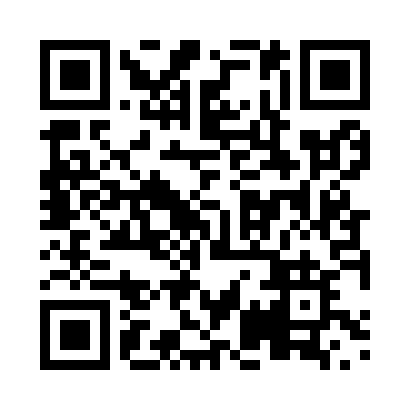 Prayer times for Ridgewood, Ontario, CanadaMon 1 Jul 2024 - Wed 31 Jul 2024High Latitude Method: Angle Based RulePrayer Calculation Method: Islamic Society of North AmericaAsar Calculation Method: HanafiPrayer times provided by https://www.salahtimes.comDateDayFajrSunriseDhuhrAsrMaghribIsha1Mon3:525:411:236:429:0410:532Tue3:525:421:236:429:0410:533Wed3:535:421:236:429:0410:524Thu3:545:431:236:429:0310:525Fri3:555:431:236:429:0310:516Sat3:565:441:236:429:0310:507Sun3:575:451:246:429:0210:508Mon3:585:461:246:419:0210:499Tue3:595:461:246:419:0110:4810Wed4:015:471:246:419:0110:4711Thu4:025:481:246:419:0010:4612Fri4:035:491:246:419:0010:4513Sat4:045:501:246:408:5910:4414Sun4:065:501:256:408:5810:4315Mon4:075:511:256:408:5810:4216Tue4:085:521:256:398:5710:4017Wed4:105:531:256:398:5610:3918Thu4:115:541:256:388:5510:3819Fri4:135:551:256:388:5510:3720Sat4:145:561:256:388:5410:3521Sun4:155:571:256:378:5310:3422Mon4:175:581:256:378:5210:3223Tue4:185:591:256:368:5110:3124Wed4:206:001:256:368:5010:2925Thu4:216:011:256:358:4910:2826Fri4:236:021:256:348:4810:2627Sat4:256:031:256:348:4710:2528Sun4:266:041:256:338:4610:2329Mon4:286:051:256:328:4510:2230Tue4:296:061:256:328:4310:2031Wed4:316:071:256:318:4210:18